Pořadatel:	Lukostřelecký klub CERE z.s.Termín:	31.7.2021Místo konání:	Sailing Centre Nechranice Kemp Nechranice Czech 	Vikletice 48
	438 01, ChbanyŘeditel závodu:          	Marek HolubRozhodčí:	David Vostřez, Ladislav Žák, David MorkesPřihlášky:                  	- 	přes Rcherz.commarek.holub.99@gmail.com, tel.: +420 731 203 652na přihlášce uvádějte divize, kategorie závodníků a požadované sestavyuzávěrky přihlášek v pondělí před závodem do 24:00hv případě vyššího počtu zájemců, než je kapacita střelnice, dostanou přednost dříve přihlášení závodníciUbytování:                  	-	pořadatelé nezajišťujíRozlosování:           	-	 provedou pořadatelé nejpozději v pátek před závodem informace o rozlosování přes Rcherz.comStartovné:                    	- 	 dospělí  		300,- Kč  dorost, žáci  		250,- Kč          Úhrada startovného:             - 	 na vlastní náklady nebo na náklady vysílajících klubů na místě konání závodu před zahájením závodu v hotovostiPředpis:                                    -	   závodí se dle pravidel WA, Soutěžního řádu a rozpisuSestavy:                                    -     T 24 a TŽ 24 (12x známé, 12x neznámé) žactvo do 10 let 5-15mSoutěž:                      	-	 divize - reflexní luk, holý luk, kladkový luk 				 kategorie – senioři, dospělí, junioři, kadeti, žáci                        Časový rozpis:            	09:00 – 9:30  	prezentace závodníků                                      	09:30   		nástup                                     	09:35   		kontrola nářadí	10:00 		zahájení střelbyVyhlášení výsledů a předání cen proběhne po skončení závodu.                                   Upozornění:                 	každý závodník startuje na vlastní nebezpečíV Praze 11. 4. 2021									Helena Bauerová	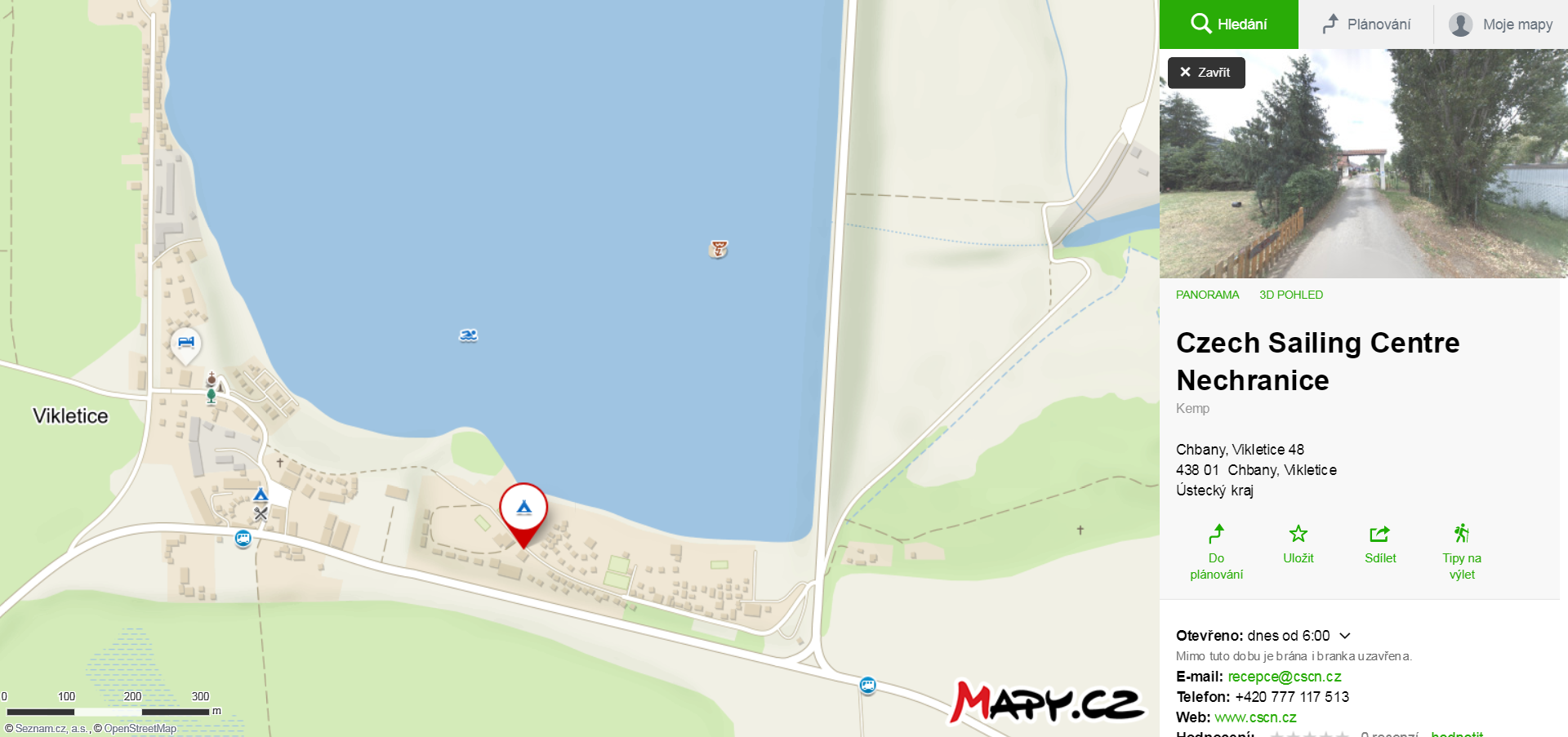 